Thu hồi Giấy phép khai thác thủy sản và xử phạt nghiêm tàu cá chưa lắp đặt giám sát hành trình theo đúng quy địnhTrong thời gian qua, được sự chỉ đạo của Sở Nông nghiệp và Phát triển nông thôn về triển khai thực hiện việc lắp đặt thiết bị giám sát hành trình (VMS) trên tàu cá có chiều dài lớn nhất từ 15m trở lên, Chi cục Thủy sản đã phối hợp với các địa phương, Trạm kiểm soát Biên phòng Tuyến biển, các nhà cung cấp thiết bị VMS tuyên truyền các quy định của Nhà nước cho bà con ngư dân. Đến nay, toàn tỉnh có 1243 tàu cá thuộc diện phải lắp đặt thiết bị giám sát hành trình trước ngày 01/4/2020 theo quy định, trong đó có 1064 chiếc đã thực hiện việc lắp đặt thiết bị VMS, còn lại 179 chiếc chưa chấp hành.  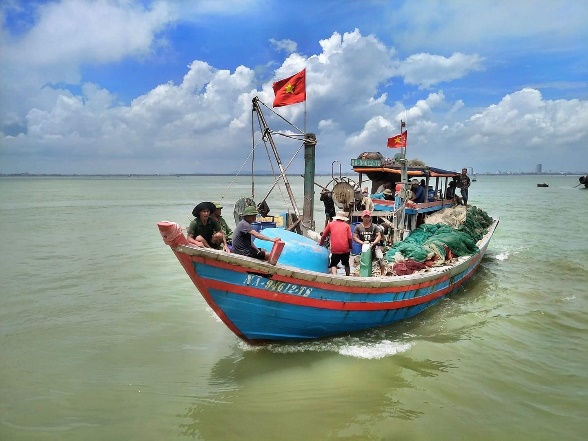 Để khắc phục vấn đề tồn tại, tập trung chỉ đạo quyết liệt việc lắp đặt thiết bị VMS trên tàu cá, thực hiện các giải pháp chống khai thác hải sản bất hợp pháp, không báo cáo và không theo quy định (khai thác IUU), khắc phục cảnh báo “Thẻ vàng” của Ủy ban Châu Âu (EC), Sở Nông nghiệp và phát triển nông thôn Nghệ An đã ban hành Công văn số 2459/SNN-TS ngày 03/8/2020 đề nghị Ủy ban nhân dân các huyện/thị xã, Ủy ban nhân dân các xã phường ven biển, Đồn biên phòng tuyến biển và Tổ công tác liên liên ngành căn cứ nội dung quy định của Luật Thủy sản số 18/2017/QH14 và các văn bản hướng dẫn thi hành Luật Thủy sản, tiếp tục đôn đốc 179 chủ tàu có chiều dài lớn nhất từ 15m trở lên phải hoàn thành việc lắp đặt thiết bị giám sát hành trình. Kể từ ngày 16/8/2020, Sở Nông nghiệp và phát triển nông thôn Nghệ An yêu cầu Chi cục Thủy sản thu hồi Giấy phép khai thác thủy sản, không cho tàu cá ra khơi và xử phạt nghiêm tàu cá chưa lắp đặt giám sát hành trình theo đúng quy định./.                                                               Trạm bờ - Chi cục Thủy sản Nghệ An